Publicado en España el 25/06/2024 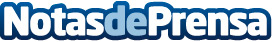 180 The Concept explica por qué no es suficiente con aplicar protección solar para proteger la piel en veranoDesde la firma 180 The Concept explican lo que se debe saber sobre el protector solar y cómo mejorar su actuación a través de la nutriciónDatos de contacto:alba gonzálezMasstige Comunicación917.286.081Nota de prensa publicada en: https://www.notasdeprensa.es/180-the-concept-explica-por-que-no-es Categorias: Nacional Nutrición Consumo Belleza Bienestar http://www.notasdeprensa.es